Obrazac deklaracije br. 2 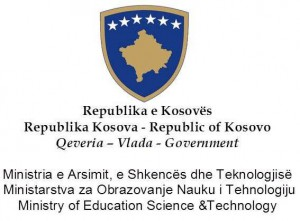 [Da kompletira institucija/ovlašteno lice]
Ja, _____________________________(me i prezime) u ime ___________(Ime institucije) _____________(lični broj), sa lokacijom _________________________, u  _______________________ (Puna adresa), _________________ (broj telefona) ___________________ (broj faksa),i _____________________ (e-mail).Kao legalizovana institucija ( dokazano kopijom lične karte).Ja nominiram ___________________________ (ime nominiranog) za članove Državnog saveta (DSK) u Kosovskoj agenciji za akreditaciju (KAA) iz sledeći razlog  razloga:________________________________________________________________________________________________________________________________________________________________________________________________________________________________________________________________________________________________________________________________________________________________________________________________________________________________________________________________________________________________________________________________________________________________________________________________________________________________________________________________________________________________________________________________________________________________________________________Ime i prezime nominiranog,potpis 
____________________________Datum____________________________